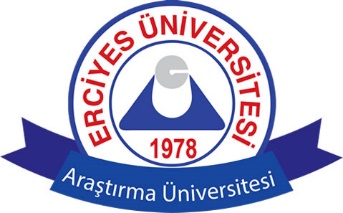 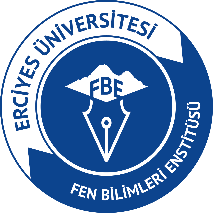 Yukarıda verdiğim bilgilerin doğruluğunu onaylıyorum.Ad Soyad İmzası                                                                                                                                                       AdayYABANCI UYRUKLU ÖĞRENCİ BAŞVURU BELGELERİ1. Başvuru Formu2. Geçerli Pasaportun onaylı fotokopisi3. Diploma veya Mezuniyet Belgesinin onaylı fotokopisi4. Transkriptin onaylı fotokopisi. Alınan dersleri ve alınan notları gösteren transkriptin sunulması gerekmektedir. Doktora programına başvuran adayların hem lisans hem de lisansüstü transkriptlerini sunmaları gerekmektedir. Yüksek Lisans programına kabul için adayların bir lisans programından mezun olmaları gerekmektedir. Ortalama 4 üzerinden en az 2 olmalıdır. Doktora programına kabul için adayların Yüksek Lisans sertifikasına sahip olmaları gerekir. Ortalama 4 üzerinden en az 2,5 olmalıdır.5. Lisansüstü programlara başvuran adaylar için, doktora için 100 üzerinden en az 55 puan alınması gereken YDS, e-YDS, YÖKDİL veya TOELF (veya eşdeğeri) Yabancı Dil Sınav Sonuç Belgesi. İngilizce programlar için: Adayların YDS, e-YDS, YÖKDİL veya TOELF (veya eşdeğerlik).6. Türkçe programları için ERSEM/TÖMER'den en az C1 düzeyindeki sertifikayı gösteren Türkçe yeterlilik belgesinin (veya eşdeğerinin) alınması gerekmektedir. Ancak lisans/lisansüstü eğitimini Türkiye'de tamamlayan yabancı uyruklu öğrenciler için zorunlu değildir.7. Tanınma belgesinin Ankara'daki Yükseköğretim Kurulu'ndan (YÖK) alınması gerekmektedir.8. Özgeçmiş (İngilizce yazılmalıdır)